Тема урока: Буква Ь знак- показатель согласных звуковУрок обучения грамоте в 1-а классеУчитель: Галина Васильевна СавенкоЦели урока:Продолжить знакомство с Ь знаком, как показателем мягкости согласных звуков; развивать фонематический слух, память, мышление;Формировать навык чтения и письма слов  с ь знаком в середине и на конце слова; добиться осознания детьми того, что мягкий знак не обозначает звука;Формировать мотивацию учения детей через игровые моменты;Ход урока:I Организационный моментПовторение пройденного. Актуализация знанийРабота с лентой буквКакая согласная буква всегда обозначает мягкий согласный звук? (ч)Какие гласные буквы указывают на мягкость согласных?А что вы можете рассказать о букве Ь знак?II Постановка темы и цели урокаЧитаю стих:Мягкий знак- хитрый знак,Не сказать его никак.Он не произносится,Но в слово часто просится.Почему у дома уголПревратился сразу в уголь,Без пожара, просто так!Это сделал…мягкий знак.III Работа над новым материалом Прописи с 32Прописать букву Ь 5 раз Игра «Помогите Львенку добраться до Зебры»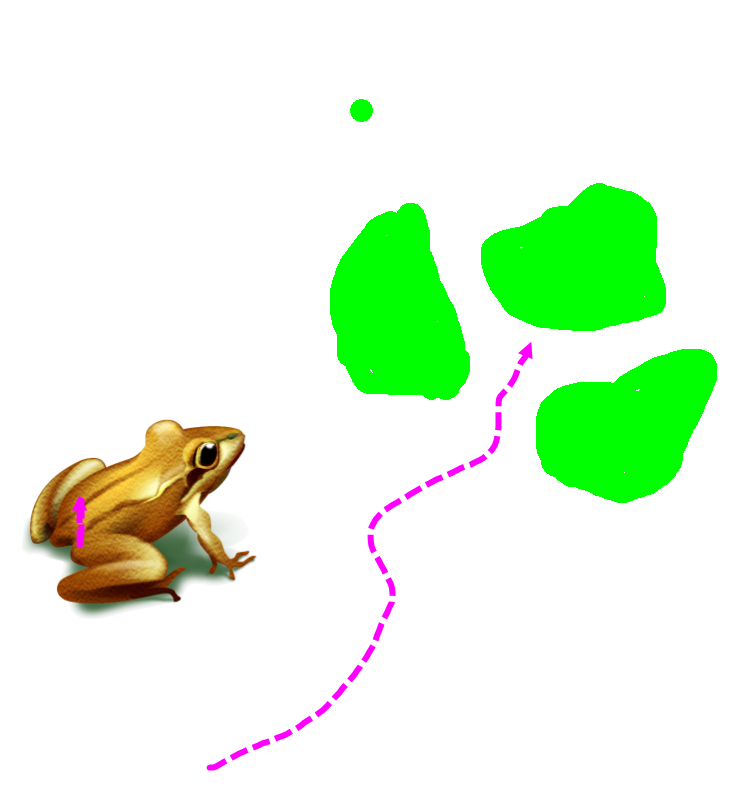 ДЕНЬЕЛЬТЕНЬНайдите и назовите 3 слова с Ь знаком на концеПрописи с 32Работа над словом «учитель», звуко- буквенный анализ и составление схемы на доске и в прописях Работа в учебнике с 14Чтение текста. Ответы на вопросы.Задание: найдите в тексте слова с ь знаком на конце.ФизкультминуткаИгра «Помогите Медведю добраться до Маши» Образуйте из данных слов новые слова, добавив слог КИВ какой части слова вы увидели Ь знак?Вывод: буква Ь знак употребляется и в середине словаРабота в учебникеНайдите в тексте слова с Ь знаком в середине.Игра «Какие слова спрятались?» Шары!!!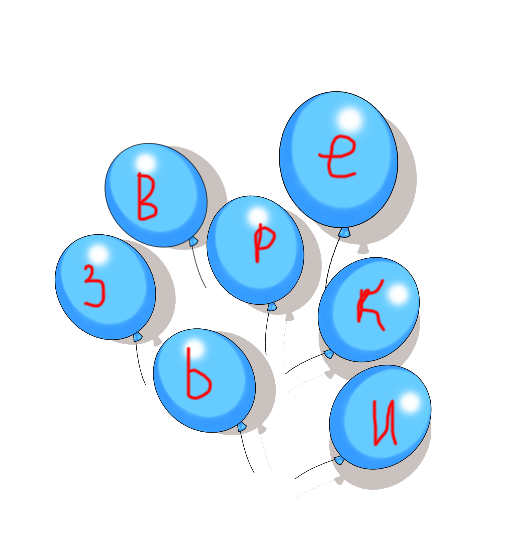 Прописи с 32Образование слов с Ь знаком в середине.ПроверкаРабота над предложением в прописях. ( 1 ученик у доски пишет предложение)Катя написала письмо Ольге.Задание: подчеркните орфограмму Ь знак.IV  Итоги урока: Чему сегодня научились на уроке? Что нового узнали о букве ь знак? 